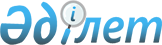 О внесении изменений в решение Павлодарского районного маслихата от 29 декабря 2021 года № 19/95 "О бюджете Мичуринского сельского округа на 2022-2024 годы"Решение Павлодарского районного маслихата Павлодарской области от 14 апреля 2022 года № 23/130
      Павлодарский районный маслихат РЕШИЛ:
      1. Внести в решение Павлодарского районного маслихата "О бюджете Мичуринского сельского округа на 2022-2024 годы" от 29 декабря 2021 года № 19/95 следующие изменения:
      1) пункт 1 указанного решения изложить в новой редакции:
       "1. Утвердить бюджет Мичуринского сельского округа на 2022-2024 годы согласно приложениям 1, 2 и 3 соответственно, в том числе на 2022 год в следующих объемах:
      1) доходы – 97 160 тысяч тенге, в том числе:
      налоговые поступления – 11 033 тысяч тенге;
      поступления от продажи основного капитала – 346 тысяч тенге;
      поступления трансфертов – 85 781 тысяч тенге;
      2) затраты – 97 417 тысяч тенге;
      3) чистое бюджетное кредитование – равно нулю;
      4) сальдо по операциям с финансовыми активами – равно нулю;
      5) дефицит (профицит) бюджета – - 257 тысяч тенге;
      6) финансирование дефицита (использование профицита) бюджета – 257 тысяч тенге.";
      2) приложение 1 к указанному решению изложить в новой редакции согласно приложению к настоящему решению. 
      3. Настоящее решение вводится в действие с 1 января 2022 года. О бюджете Мичуринского сельского округа на 2022 год (с изменениями)
					© 2012. РГП на ПХВ «Институт законодательства и правовой информации Республики Казахстан» Министерства юстиции Республики Казахстан
				
      Секретарь Павлодарского районного маслихата 

В. Гейнц
Приложение
к решению Павлодарского
районного маслихата
от 14 апреля 2022 года
№ 23/130Приложение 1
к решению Павлодарского
районного маслихата
от 29 декабря 2021 года
№ 19/95
Категория
Категория
Категория
Категория
Сумма (тысяч тенге) 
Класс
Класс
Класс
Сумма (тысяч тенге) 
Подкласс
Подкласс
Сумма (тысяч тенге) 
Наименование
Сумма (тысяч тенге) 
1
2
3
4
5
1. Доходы
97 160
1
Налоговые поступления
11 033
01
Подоходный налог
3079
2
Индивидуальный подоходный налог
3079
04
Hалоги на собственность
7550
1
Hалоги на имущество
270
3
Земельный налог
704
4
Hалог на транспортные средства
6576
05
Внутренние налоги на товары, работы и услуги
404
3
Поступления за использование природных и других ресурсов
404
3
Поступления от продажи основного капитала
346
03
Продажа земли и нематериальных активов
346
1
Продажа земли 
173
2
Продажа земли и нематериальных активов
173
4
Поступления трансфертов
85 781
02
Трансферты из вышестоящих органов государственного управления
85 781
3
Трансферты из районных (городов областного значения) бюджетов
85 781
Функциональная группа 
Функциональная группа 
Функциональная группа 
Функциональная группа 
Функциональная группа 
Сумма (тысяч тенге)
Функциональная подгруппа
Функциональная подгруппа
Функциональная подгруппа
Функциональная подгруппа
Сумма (тысяч тенге)
Администратор бюджетных программ
Администратор бюджетных программ
Администратор бюджетных программ
Сумма (тысяч тенге)
Бюджетная программа
Бюджетная программа
Сумма (тысяч тенге)
Наименование
Сумма (тысяч тенге)
1
2
3
4
5
6
2.Затраты
97 417
01
Государственные услуги общего характера
42 891 
1
Представительные, исполнительные и другие органы, выполняющие общие функции государственного управления
42 891 
124
Аппарат акима города районного значения, села, поселка, сельского округа
42 891 
001
Услуги по обеспечению деятельности акима города районного значения, села, поселка, сельского округа
42 891 
07
Жилищно-коммунальное хозяйство
8 298
2
Коммунальное хозяйство
3 000
124
Аппарат акима города районного значения, села, поселка, сельского округа
3 000
014
Организация водоснабжения населенных пунктов
3 000
3
Благоустройство населенных пунктов
5 298
124
Аппарат акима города районного значения, села, поселка, сельского округа
5 298
008
Освещение улиц в населенных пунктах
4 000
009
Обеспечение санитарии населенных пунктов
1 000
010
Содержание мест захоронений и погребение безродных
50
011
Благоустройство и озеленение населенных пунктов
248
08
Культура, спорт, туризм и информационное пространство
26 303
1
Деятельность в области культуры
26 303
124
Аппарат акима города районного значения, села, поселка, сельского округа
26 303
006
Поддержка культурно-досуговой работы на местном уровне
26 303
12
Транспорт и коммуникации
19 925
1
Автомобильный транспорт
19 925
124
Аппарат акима города районного значения, села, поселка, сельского округа
19 925
013
Обеспечение функционирования автомобильных дорог в городах районного значения, селах, поселках, сельских округах
1 500
045
Капитальный и средний ремонт автомобильных дорог в городах районного значения, селах, поселках, сельских округах
18 425
3. Чистое бюджетное кредитование
0
4. Сальдо по операциям с финансовыми активами
0
5. Дефицит (профицит) бюджета
- 257
6. Финансирование дефицита (использование профицита) бюджета
257
8
Используемые остатки бюджетных средств
257
01
Остатки бюджетных средств
257
1
Свободные остатки бюджетных средств
257
01
Свободные остатки бюджетных средств
257